July 6, 2022RAZ SAPIRROADWAY MOVERS INC1135 BRONX RIVER AVEBRONX  NY   10467ROSS@ROADWAYMOVING.COM  Dear Mr. Sapir:	On June 13, 2022, the Commission received your Application for Motor Common Carrier or Motor Contract Carrier of Household Goods in Use of Roadway Movers, Inc. Upon initial review, the Application is missing the following items needed in order to accept it as a filing.Roadway Mover, Inc. must be registered with the Pennsylvania Department of State and you must provide us with the Entity Number.The number listed on line 4 (1001635619) is your EIN number, not the Entity Number. Please replace this number with the Entity Number assigned by the Pennsylvania Department of State.	Pursuant to 52 Pa. Code §1.4, you are required to correct these items.  Failure to do so within 20 days of the date of this letter will result in the Application being returned unfiled. 	Please return your items to Amanda Clouser at amclouser@pa.gov no later than July 26, 2022.	Should you have any questions pertaining to your application, please contact our Bureau at 717-772-7777.								Sincerely,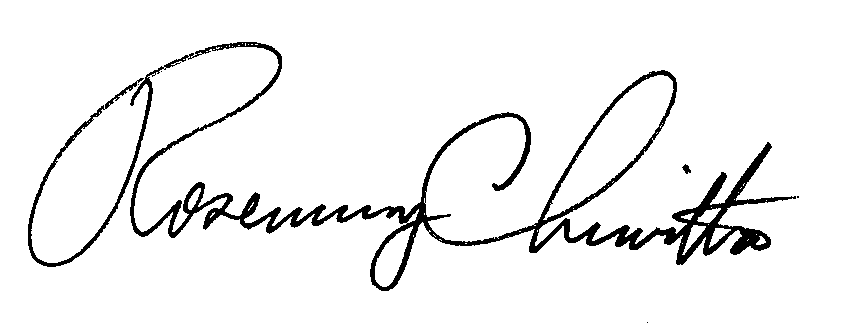 Rosemary Chiavetta
   	SecretaryRC:anc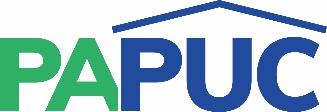                      COMMONWEALTH OF PENNSYLVANIAPENNSYLVANIA PUBLIC UTILITY COMMISSIONCOMMONWEALTH KEYSTONE BUILDING400 NORTH STREETHARRISBURG, PENNSYLVANIA 17120IN REPLY PLEASE REFER TO OUR FILE